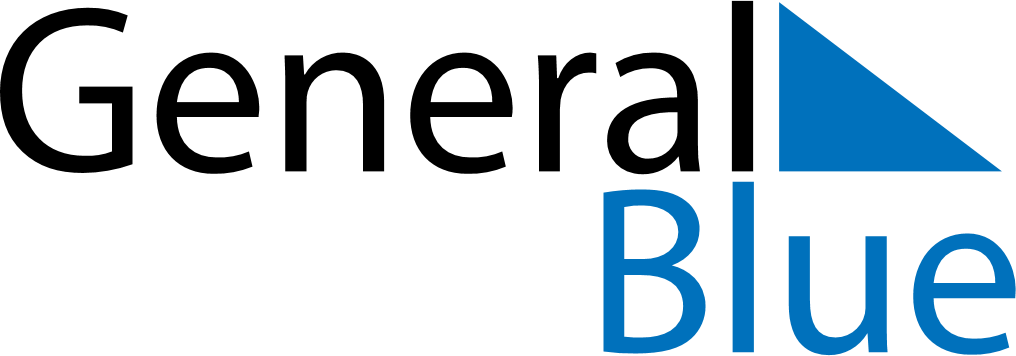 May 2024May 2024May 2024May 2024May 2024May 2024Skoellersta, OErebro, SwedenSkoellersta, OErebro, SwedenSkoellersta, OErebro, SwedenSkoellersta, OErebro, SwedenSkoellersta, OErebro, SwedenSkoellersta, OErebro, SwedenSunday Monday Tuesday Wednesday Thursday Friday Saturday 1 2 3 4 Sunrise: 5:00 AM Sunset: 8:51 PM Daylight: 15 hours and 50 minutes. Sunrise: 4:57 AM Sunset: 8:53 PM Daylight: 15 hours and 55 minutes. Sunrise: 4:55 AM Sunset: 8:55 PM Daylight: 16 hours and 0 minutes. Sunrise: 4:52 AM Sunset: 8:58 PM Daylight: 16 hours and 5 minutes. 5 6 7 8 9 10 11 Sunrise: 4:50 AM Sunset: 9:00 PM Daylight: 16 hours and 10 minutes. Sunrise: 4:47 AM Sunset: 9:03 PM Daylight: 16 hours and 15 minutes. Sunrise: 4:45 AM Sunset: 9:05 PM Daylight: 16 hours and 20 minutes. Sunrise: 4:42 AM Sunset: 9:07 PM Daylight: 16 hours and 25 minutes. Sunrise: 4:40 AM Sunset: 9:09 PM Daylight: 16 hours and 29 minutes. Sunrise: 4:37 AM Sunset: 9:12 PM Daylight: 16 hours and 34 minutes. Sunrise: 4:35 AM Sunset: 9:14 PM Daylight: 16 hours and 39 minutes. 12 13 14 15 16 17 18 Sunrise: 4:33 AM Sunset: 9:16 PM Daylight: 16 hours and 43 minutes. Sunrise: 4:30 AM Sunset: 9:19 PM Daylight: 16 hours and 48 minutes. Sunrise: 4:28 AM Sunset: 9:21 PM Daylight: 16 hours and 52 minutes. Sunrise: 4:26 AM Sunset: 9:23 PM Daylight: 16 hours and 57 minutes. Sunrise: 4:24 AM Sunset: 9:25 PM Daylight: 17 hours and 1 minute. Sunrise: 4:22 AM Sunset: 9:28 PM Daylight: 17 hours and 5 minutes. Sunrise: 4:19 AM Sunset: 9:30 PM Daylight: 17 hours and 10 minutes. 19 20 21 22 23 24 25 Sunrise: 4:17 AM Sunset: 9:32 PM Daylight: 17 hours and 14 minutes. Sunrise: 4:15 AM Sunset: 9:34 PM Daylight: 17 hours and 18 minutes. Sunrise: 4:13 AM Sunset: 9:36 PM Daylight: 17 hours and 22 minutes. Sunrise: 4:11 AM Sunset: 9:38 PM Daylight: 17 hours and 26 minutes. Sunrise: 4:10 AM Sunset: 9:40 PM Daylight: 17 hours and 30 minutes. Sunrise: 4:08 AM Sunset: 9:42 PM Daylight: 17 hours and 34 minutes. Sunrise: 4:06 AM Sunset: 9:44 PM Daylight: 17 hours and 38 minutes. 26 27 28 29 30 31 Sunrise: 4:04 AM Sunset: 9:46 PM Daylight: 17 hours and 41 minutes. Sunrise: 4:03 AM Sunset: 9:48 PM Daylight: 17 hours and 45 minutes. Sunrise: 4:01 AM Sunset: 9:50 PM Daylight: 17 hours and 48 minutes. Sunrise: 3:59 AM Sunset: 9:52 PM Daylight: 17 hours and 52 minutes. Sunrise: 3:58 AM Sunset: 9:53 PM Daylight: 17 hours and 55 minutes. Sunrise: 3:56 AM Sunset: 9:55 PM Daylight: 17 hours and 58 minutes. 